Matematik ve Fen Bilgisi Öğretmeni Adaylarının İntegral Konusundaki Yeterliklerinin Tanısal DeğerlendirilmesiÖz: Bu çalışmada, matematik ve fen bilgisi öğretmeni adayları için integral konusunun anlaşılmasına yönelik gerekli olan dört kritik yeterlik belirlenmiş ve adayların bu yeterliklere sahip olma olasılıkları bilişsel tanı modellerinden log-lineer cognitive diagnostic model kullanılarak araştırılmıştır. Bu bağlamda, bu dört kritik yeterliği ölçen ve 25 çoktan seçmeli sorudan oluşan “İntegral Kazanım Yeterlik Testi” hazırlanmış ve 2018-2019 eğitim–öğretim yılında toplam 190 matematik ve fen bilgisi öğretmeni adayına uygulanmıştır. Yüksek madde-yeterlik ayırt edicilik indeksine sahip olan bu testin her bir yeterliği sırasıyla .99, .98, .99, ve .95 güvenirlikle ölçtüğü belirlenmiştir. Test maddelerinin ölçtüğü yeterliğe dair uzman görüşleri alınmış ve Lawshe tekniği ile her bir maddenin hangi yeterliği veya yeterlikleri ölçtüğü belirlenmiştir. Dört kritik yeterliği ölçen bu maddelerin dağılımı için ise Q-matris oluşturulmuş ve MPlus 6.12 programı yardımıyla log-lineer cognitive diagnostic model kullanılarak her bir adayın ilgili yeterliğe bireysel olarak sahip olma olasılıkları hesaplanmıştır. Yapılan analizler sonucunda, matematik öğretmeni adaylarının çok yüksek olasılıkla integral kavramını açıklayabildiği (%99) ve integral alma yöntemlerini bildiği (%88) görülmüş, olgusal ve kavramsal bilgi düzeylerinin işlemsel bilgi düzeyine oranla daha yüksek olduğu belirlenmiştir. Fen bilgisi öğretmeni adaylarının ise çok yüksek olasılıkla belirli integralleri kullanarak uygulamalar yapabildiği (%87) ve işlemsel bilgi düzeylerinin çok daha yüksek olduğu ortaya çıkmıştır. Anahtar Kelimeler: Bilişsel Tanı Modelleri, İntegral, Yeterlik, Kavramsal Bilgi, İşlemsel Bilgi.Diagnostic Assessment of Preservice Mathematics and Science Teachers' Attributes on IntegralAbstract: In this study, four critical attributes required for understanding the integral concept were determined and the probability of preservice mathematics and science teachers having these attributes were investigated using the log-linear cognitive diagnostic model, one of the cognitive diagnosis models. In this context, the "Integral Attribute Research Test", which measures these four critical attributes and consists of 25 multiple-choice questions, was prepared and also administered to a total of 190 preservice mathematics and science teachers in the 2018-2019 academic year. It was determined that this test, which has a high item-attribute discrimination indices, measures each attributes with .99, .98, .99, and .95 reliability respectively. Expert opinions were got for attribute measured by test items and, with the Lawshe technique, it was determined each item measured which attribute or attributes. For the distribution of these items that measure four critical attributes, a Q-matrix was created and the probability of each preservice teacher having the relevant attribute individually was calculated using the log-linear cognitive diagnostic model with the MPlus 6.12 program. As a result of the analysis, it was seen that the preservice mathematics teacher could explain the integral concept with a very high probability (99%) and knew the methods of integration (88%). Moreover, it was determined that their factual and conceptual knowledge leves were higher than the procedural knowledge levels for the preservice mathematics teachers. It was revealed that preservice science teachers could very likely make applications by using certain integrals (87%), and their procedural knowledge levels was much higher.Keywords: Cognitive Diagnosis Models, Integral, Attribute, Conceptual Knowledge, Procedural Knowledge.GirişTeoremlerin ve kuralların sorgulayıcı şekilde açıklanarak mantık ve küme teorisi ile temellendirildiği analiz bilimi (Sevimli, 2013) matematiğin hemen her dalı ile ilişki içerisinde yer almakta ve birçok disiplinin temelini oluşturmaktadır (Ergene, 2019). Eğitim öğretim süreci dikkate alındığında ise, ortaöğretimden lisansüstüne kadar her aşamada önemli bir yere sahip olan analiz bilimi üst düzey matematiksel becerileri içermekte ve öğrencilerin ileri düzeyde matematiksel düşünebilme becerilerini geliştirebilmektedir. Analiz biliminin limit, türev, integral gibi ileri düzey matematik konularını içerisinde barındırması ve öğrencilerdeki sorgulama, muhakeme ve matematiksel düşünme gibi becerileri geliştirmesi (Ergene, 2019; Konyalıoğlu, Tortumlu, Kaplan, Işık, & Hızarcı, 2011) ise, analiz bilimin matematikte ne kadar önemli bir yere sahip olduğunun bir göstergesi olarak görülebilir.Analiz biliminin temel kavramları arasında yer alan integral kavramının ters türev, eğri altında kalan alan, belirli bir aralıktaki toplam değişim gibi çeşitli anlamlar içermesi analizin diğer konuları ile yakından ilişkili olmasına neden olmakta ve matematik eğitimcilerinin dikkatlerini çekmektedir (Ergene, 2019). İntegralin, fizik, istatistik, mühendislik, mimarlık gibi diğer disiplinlerde de sıklıkla kullanılması ve endüstriyelden teknolojiye, bilgisayar sistemlerinden elektrik devrelerine birçok alanda yerinin olması yadsınamaz bir gerçektir. Yapılan çalışmalar (Delice & Sevimli, 2011; Ergene, 2014; Ferrini-Mundy & Graham, 1994; Kuzu, 2017; Orton, 1983; Rasslan & Tall, 2002; Tall & Vinner, 1981; Tatar, Okur, & Tuna, 2008; Wagner, 2016) incelendiğinde integralin anlaşılması güç kavramlar arasında yer aldığı ve uygulama alanlarında öğrencilerin zorlandığı görülmektedir. Gürbüz, Toprak, Yapıcı ve Doğan (2011) tarafından yapılan çalışmada ise integral kavramına yönelik öğrenci ve öğretmen görüşlerine yer verilmiş ve ortak yargı ile integralin öğrenilmesi ve öğretilmesi en güç konular arasında olduğu belirtilmiştir. Diğer taraftan, öğrenciler işlemsel bilgi düzeyindeki integral sorularında başarı gösterseler dahi bu bilgileri yorumlamada ve farklı bir bağlamda kullanmada zorluk yaşayabilecekleri (Camacho, Depool, & Santos-Trigo, 2004; Orton, 1983) ve integralin tanımını, anlamını, doğasını ve matematikteki yerini anlamlandırmada eksikliklere sahip olabilecekleri (Ergene, 2019) vurgulanmıştır. Anlamanın doğasında yer alan kavramsal ve işlemsel bilgi; kullanıldığı ortam, konu ve bağlama göre farklı anlamlara gelebilmektedir (Delice & Sevimli, 2010). Ersoy (2002) tarafından kavramsal bilgi, “birey tarafından içsel olarak oluşturulmuş anlamlı ilişkiler” olarak tanımlanırken, işlemsel bilgi ise “matematiksel bilgiyi temsil etmekte kullanılan simgeler” olarak ifade edilmiştir. Matematiksel bilginin içselleştirilmesi ve ilişkilendirilmesi ile oluşan kavramsal bilgi, işlemsel bilgiye anlam kazandırır (Hiebert & Lefevre, 1986). Kavramsal bilginin olmadığı işlemsel bilgilerin matematik öğretiminin özüne aykırı olduğu, kavramsal bilginin anlamayı gerektirdiği, işlemsel bilginin ise ezberlenerek öğrenildiği vurgulansa da matematik öğretiminde her iki bilgi türüne de ihtiyaç olduğu ve birinin diğerinden daha önemli olmadığı belirtilmiştir (Ersoy, 2002). İlişkisel öğrenme olarak da ifade edilen kavramsal bilgi ile kurallı anlama olarak da kullanılan işlemsel bilginin (Skemp, 1976) matematik öğretiminde ve problem çözme sürecinde birbiri ile ilişkilendirilerek kullanılması oldukça önem taşımaktadır (Delice & Sevimli, 2010). Ancak analiz derslerinde kurallı öğrenmenin daha baskın olduğu ve hesap temelli yaklaşımların benimsendiği görülmektedir (Sevimli, 2009). Oysaki öğrencilerin genelleme ve soyutlama yapabilmesini ortaya çıkarmak amacıyla kavramsal bilgiye de ağırlık verilmelidir (Bekdemir, 2012). Örneğin, analizini temel konuları arasında yer alan integralin öğrenciler tarafından ters türevi alınabilin fonksiyonların hesaplanmasında kullanılan algoritmalar olduğu görülmüş ve bu algoritmaların anlamlandırılmasında eksikliklerinin olduğu belirlenmiştir (Camacho-Machin, Depool-Rivero, & Santos-Trigo, 2010). Hem kavramsal hem de işlemsel bilgi düzeyinde başarılı ve yetkin öğrencilerin yetiştirilmesi ise öğretim yöntemlerinin tercihi ile yakından ilişkilidir. Nitekim matematik, epistemoloji ve öğretim yöntem bilgisinden oluşan sacayağının dengeli ve sağlam kurulması oldukça önemlidir (Baki, 1997). Bu bağlamda, integral öğretiminde kavramsal, işlemsel ve yöntem bilgisinin önemli bir yerinin olduğu düşünülebilir. Birbiri üzerine konumlandırılmış konulardan oluşan matematikte, bir konunun tam olarak anlamlandırılamaması ilişkili ya da devamı niteliğinde olan konuların öğreniminde güçlüklerin ortaya çıkmasına sebep olabilmektedir (Kuzu, 2017). Böylece öğrencilerin soyut düşünme ve problem çözme gibi üst düzey bilişsel becerilerdeki performansları da etkilenmektedir (Sevimli, 2013; Chappell & Killpatrick, 2003; Hiebert ve Carpenter, 1992). Matematiksel bilgi ve becerilerin günlük hayata transfer edilmesi noktasında eksikliklerin olması anlamlı öğrenmenin oluşmasına ve öğrenci performanslarının artmasına olumsuz etki edebileceği (Kuzu, Çil, & Şimşek, 2019) düşünüldüğünde, integral kavramının anlamlandırılamaması beraberinde uzunluk, alan, hacim gibi gerçek hayata yönelik problemlerde güçlük yaşanmasına zemin hazırlamakladır. Eğitim sistemi içerisinde integralin günlük uygulamalarının dikkate alınmaması ise öğrenciler tarafından hiçbir anlam ifade etmeyen, soyut, gereksiz ve ezberlenmesi gereken bir konu yığını olarak algılanmasına neden olmaktadır (Durmuş, 2004). İntegral konusunun geçmişten günümüze önemini koruması ve öğretim programlarında yerini alması öğrencilerin integral kavramına yönelik ne tür yeterliklerde eksikliklerinin olduğuna yönelik merak uyandırmaktadır. Öğrenme güçlüklerinin kaynağının bilinmesi ise onları giderme açısından gerekli olan önemli bir adım olduğu bilinmektedir (Yetkin, 2003). Öğrenme güçlüğü ile matematik performansı arasında pozitif yönde anlamlı bir ilişkinin olduğu (Bender, 2014; Russell & Ginsberg, 1984; Vukovic & Siegel, 2010) ve öğrenci performanslarının araştırılması ile öğrencilerin akademik gelişimlerinin farkına varılacağı, daha nitelikli ve etkili öğretim yöntemleri kullanılacağı belirtilmektedir (Ginsburg, 1989; Simth & Rivera, 1991). Alanyazında integral konusundaki öğrenci performansları üzerine yapılan çalışmalar (örn., Aydın & Önder, 2010; Dündar & Yılmaz, 2015; Karabey, 2011; Ramdani, Rohaeni, & Wachidah, 2019; Zakaria & Salleh, 2015) incelendiğinde öğrenci performanslarının Klasik Test Kuramı (KTK) kullanarak ortalama ya da toplam skora dayalı şekilde araştırıldığı görülmektedir. Bu çalışmalarda, öğrencilerin aldıkları toplam puanların ortalaması alınarak öğrenci performansları hakkında değerlendirmeler yapılabilmektedir. Ortalama ya da toplam puan gibi tek bir puana dayalı değerlendirme yapılmasının çok detaylı bilgi veremediği belirtilmiş (Nichols, Chipman, & Brennan, 2012; Leighton & Gierl, 2007) ve KTK’ya kıyasla daha güvenilir tahminler sunan (Templin & Bradshaw, 2013), daha detaylı değerlendirmeye olanak tanıyan bilişsel tanı modelleri geliştirilmiştir (BTM) (Rupp, Templin, & Henson, 2010).Tanısal sınıflandırma modelleri (Diagnostic Classification Models [DCM]) olarak da tanımlanan bilişsel tanı modelleri, katılımcıların ölçülmek istenilen yeterliğe hangi olasılıkla sahip olduklarını hesaplayarak bu yeterlikler hakkında eğitimcilere bilişsel geri bildirim sağlamakta ve katılımcıların bilişsel olarak güçlü ve zayıf yanlarıyla ilgili daha detaylı bilgi sunmaktadır. Son yıllarda, bilişsel tanı modelleri üzerine yapılan çalışmalar (örn., Arican, 2019; Arican & Kuzu, 2020; Bradshaw, Izsak, Templin, & Jacobson, 2014; Choi, Lee, & Park, 2015; Dogan & Tatsuoka, 2008; Im & Park, 2010; Kuzu & Arican, 2020; Lee, Park, & Taylan, 2011; Sen & Arican, 2015) ile bireylerin çeşitli matematik konularından elde ettikleri sonuçlar hakkında tanılayıcı değerlendirmeler yapılmıştır. Bilişsel tanı modelleri telafi edici modeller, telafi edici olmayan modeller ve genel modeller olmak üzere üç kategoride toplanmaktadır (Ravand & Robitzsch, 2015). Deterministic input, noisy-or-gate model (DINO) (bkz., Templin & Henson, 2006) ve compensatory reparameterized unified model (C-RUM) (bkz., Hartz, 2002) telafi edici modellere örnek olarak verilebilir. Telafi edici olmayan modellere deterministic input, noisy-and-gate model (DINA) (bkz., Junker & Sijtsma, 2001) ve noncompensatory reparameterized unified model (NC-RUM) (bkz., DiBello, Stout, & Roussos, 1995; Hartz, 2002) örnek verilebilir. Son olarak, hem telafi edici hem de telafi edici olmayan ilişkilere olanak tanıyan genel modellere ise general diagnostic model (GDM) (bkz., von Davier, 2005), log-linear cognitive diagnostic model (LCDM) (bkz., Henson, Templin, Willse, 2009) ve generalized deterministic input, noisy-and-gate model (G-DINA) (bkz., de la Torre, 2011) örnek verilebilir. Genel modellerden biri olan LCDM, katılımcıların maddelere verdikleri yanıtları örtük sınıflara yerleştirebilir ve her bir yanıtın yeterlik etkisini madde parametrelerinin büyüklüğüne ve yönüne bağlı olarak modelleyerek yeterliklerin belirlenme sürecinde araştırmacılara esneklik sağlar (Bradshaw ve diğ., 2014). Matematikte önemli bir yere sahip olan integral konusunun anlaşılması güç konular arasında yer alması yükseköğretim programlarında öğrenim gören matematik ve fen bilgisi öğretmeni adaylarının bu konuda yeterli olduklarına dair soru işaretleri oluşturmuş ve integral konusunun öğretiminde ve öğreniminde gerekli olan yeterlikler açısından adayların eksikliklerin olabileceğini düşündürmüştür. Bu sebeple, matematik ve fen bilgisi öğretmeni adayları için integral konusunun anlaşılmasına yönelik gerekli olan kritik yeterlikler incelenmiş ve adayların bu yeterliklere sahip olma olasılıkları LCDM kullanılarak aşağıdaki yer alan araştırma soruları kapsamında araştırılmıştır. Matematik ve Fen Bilgisi öğretmeni adaylarının integral konusundaki yeterliklere sahip olma olasılıkları ne düzeydedir?Matematik ve Fen Bilgisi öğretmeni adaylarının integral konusundaki yeterliklere sahip olma olasılıkları bölümlerine göre farklılık göstermekte midir?Matematik ve Fen Bilgisi öğretmeni adaylarının integral konusundaki yeterliklere sahip olma olasılıkları cinsiyetlerine göre farklılık göstermekte midir?Matematik ve Fen Bilgisi öğretmeni adaylarının integral konusundaki yeterliklere sahip olma olasılıkları sınıf düzeylerine göre farklılık göstermekte midirMatematik ve Fen Bilgisi öğretmeni adaylarının integral konusundaki yeterliklere sahip olma olasılıkları arasında anlamlı bir ilişki var mıdır?YöntemAraştırmanın Modeliİntegral konusunun anlaşılmasına yönelik gerekli olan kritik yeterliklerin belirlenmesi ve adaylarının bu yeterliklere sahip olma olasılıklarının araştırılması amacıyla yapılan bu çalışma bilişsel tanı modellerinden LCDM ile tasarlanmıştır. Bu nicel çalışmada, matematik ve fen bilgisi öğretmeni adaylarının integral konusundaki yeterliklere sahip olma olasılıkları ve bu olasılıkların öğrenim gördükleri bölüme göre incelemesinde tarama modeli kullanılmışken, integral konusundaki yeterliklere sahip olma olasılıklarının cinsiyete ve sınıf düzeyine göre incelenmesinde nedensel karşılaştırma modeli kullanılmıştır. Adayların yeterliklere sahip olma olasılıkları arasındaki ilişki ise korelasyon model ile araştırılmıştır. Matematik eğitimi üzerine ile ilgili araştırmalarda cinsiyet değişkenine göre incelemek temel amaç olmasa da önemli olduğu ifade edilmekte (Forgasız, 2005) ve cinsiyetin matematik öğretim ve öğreniminde önemli bir faktör olduğunu ileri sürülmektedir (Armstrong, 1981; Ethington, 1992; Grossman H. & Grossman S.H., 1994; Lloyd, Walsh, & Yailagh, 2005). Tarama modeli, geçmişte ya da halen var olan bir durumu, görüşleri, ilgileri ve yeterlikleri olduğu şekliyle betimlemeyi amaçlayan bir araştırma modelidir (Karasar, 2014). Korelasyonel model ise iki veya daha fazla değişken arasındaki değişimin varlığı veya değişimin derecesi belirleyen bir modeldir (Fraenkel, Wallen, & Hyun, 2012).Çalışma GrubuAraştırmanın çalışma grubunu 2018-2029 eğitim–öğretim yılında Türkiye’nin İç Anadolu Bölgesindeki bir üniversitede öğrenim gören 67 (48’i kadın; 19’u erkek) matematik ve 123 (109’u kadın; 14’ü erkek) fen bilgisi öğretmeni adayı oluşturmaktadır. İlgili üniversitenin araştırmaya dâhil edilmesinde uygun örnekleme yöntemi kullanılmış olup, öğretmen adaylarının belirlenmesinde amaçsal örnekleme yöntemlerinden ölçüt örnekleme yöntemi kullanılmıştır. Amaçlı örnekleme yöntemi olasılığa dayalı olmayan bir örnekleme yöntemidir ve araştırmacı örneklemi kendi belirlediği ölçütlere göre belirler (Cohen, Manion, & Morrison, 2000). Ölçüt örnekleme ise önceden belirlenmiş bazı önemli kriterleri karşılayan vakaların seçilmesini içerir (Patton, 2002). Bu araştırmada, adayların lisans öğrenimi süresince integral konusunu görmüş olmaları ölçüt olarak alınmıştır. Araştırmanın çalışma grubuna ilişkin frekans dağılım Tablo 1’de sunulmuştur.Tablo 1. Araştırmanın Çalışma Grubuna İlişkin Frekans DağılımıVerilerin İşlenmesi ve AnaliziBu çalışmada, ilk olarak Kuzu (2017) tarafından MEB 2017 Ortaöğretim Matematik Dersi Öğretim Programı kazanımları dikkate alınarak hazırlanan ve dört kazanım, dokuz alt kazanımdan oluşan çoktan seçmeli 25 maddelik “İntegral Kazanım İnceleme Testi (İKİT)” ele alınmıştır. İKİT’in KR-20 güvenirlik katsayısı .86; ortalama ayırt edicilik indeksi .53; ortalama güçlük indeksi ise .58 olarak verilmiştir. Adayların integral konusuna yönelik kazanım performanslarını değerlendirmek amacıyla hazırlanan bu test incelenmiş ve daha detaylı değerlendirmeye olanak tanıyan bilişsel tanı modellerinden LCDM ile yeniden tasarlanarak “İntegral Yeterlik İnceleme Testi (İYİT)” oluşturulmuştur. Dört kritik yeterliği (Y1: Belirli ve belirsiz integral kavramını açıklar; Y2: Belirli ve belirsiz integral alma yöntemlerini bilir; Y3: Belirsiz integral hesabı yapar; Y4: Belirli integralleri kullanarak uygulamalar yapar) ölçen ve yüksek madde-yeterlik ayırt edicilik indekslerine sahip olan bu testin her bir yeterliği sırasıyla .99, .98, .99, ve .95 güvenirlikle ölçtüğü belirlenmiştir. Bu süreçte öncelikle, istenilen kodların R 3.3.3 paket programı (R Core Team, 2017) ile kullanılması amacıyla Dr. Olga Kunina-Habenicht tarafından geliştirilen “Mplus Input Generator” programı yardımıyla Mplus 6.12 için bir LCDM kodu oluşturulmuştur. Sonrasında ise, Mplus 6.12 yardımıyla adayların integral konusundaki yeterliklere sahip olma olasılıkları hesaplanmış ve elde edilen değerler cinsiyetleri ve öğrenim gördükleri bölümler ile birlikte SPSS programına aktarılmıştır. Verilerin dağılımının normalliği betimsel (mod, medyan, aritmetik ortalama) ve grafiksel (histogram, box plot, Q-Q plot) yöntemler, çarpıklık ve basıklık katsayıları, Kolmogorov-Simirnov testi ile incelenmiş ve normallik şartının sağlanmadığı görülmüştür. Bu nedenle, adayların integral konusundaki yeterliklere sahip olma olasılıklarının bölüme ve cinsiyete göre farklılaşıp farklılaşmadığı Mann-Whitney U testi ile; sınıf düzeyine göre farklılaşıp farklılaşmadığı Kruskal Wallis-H testi ile; adayların yeterliklere sahip olma olasılıkları arasındaki ilişki ise Spearman Korelasyon testi araştırılmıştır. Bu çalışmada adayların integral konusundaki yeterliklere sahip olma olasılıkları için, : Çok düşük, 20: Düşük, 40: Orta, 60: Yüksek, 80: Çok yüksek olarak ele alınmıştır. BulgularBu bölümde LCDM modeline uygun olarak İYİT’in hazırlanmasına ve bu test yardımıyla adayların integral konusundaki yeterliklere sahip olma olasılıklarının araştırılmasına dair süreç tablolar halinde ayrıntılı olarak sunulmuştur.Bu çalışmada, öncelikle MEB 2017 Ortaöğretim Matematik Dersi Öğretim Programı kazanımları ve alanyazında yer alan çalışmalar (Delice &Sevimli, 2011; Kuzu, 2017; Rasslan & Tall, 2002; Rösken & Rolka, 2007; Tall & Vinner, 1981; Vinner, 1991) incelenmiş ve integral konusunun anlaşılması için gerekli olan dört kritik yeterlik belirlenmiştir. Bu yeterliklerin uygunluğu için matematik eğitimi alanında uzman toplam beş öğretim üyesine bu testin hazırlanışı ve uygulanışı hakkında detaylı bilgiler verilmiştir.  Sonrasında testteki her bir maddenin hangi yeterliği veya yeterlikleri ölçtüğünü belirlemek amacıyla uzmanlardan birbirinden bağımsız olarak test maddelerini ölçtükleri yeterlikler açısından ölçüyorsa “1”, ölçmüyorsa “0” olacak şekilde kodlamaları istenmiştir. Rupp ve Templin'e (2008) göre ilgili yeterliğe ait maddelerin doğru kodlanması bilişsel tanı modellerindeki sınıflandırmanın doğruluğu açısından oldukça önemlidir. Bu sebeple, uzmanların herhangi bir maddenin ölçtüğü yeterliğe dair görüşleri alınmış ve Lawshe (1975) tekniği () ile maddenin ilgili yeterliği ölçme oranı belirlenmiştir. Bir maddenin ilgili yeterliği ölçmesi için beş uzmana ilişkin olması gereken minimum değerin .99 olduğu belirtilmiştir (Veneziano & Hooper, 1997). Elde edilen sonuca göre .99’dan küçük olan maddelerin ilgili yeterliği ölçmediği belirlenmiş ve sonuç olarak dört kritik yeterliği ölçen maddelerin dağılımını gösteren Q-matris (Tatsuoka, 1985) Tablo 2’deki gibi ortaya çıkmıştır.Tablo 2. Kazanımların ünite ve sınıf düzeyine göre dağılımıAdayların Y1, Y2, Y3 ve Y4 yeterliğe sahip olma olasılıklarının araştırılması amacıyla öncelikle, istenilen kodların R 3.3.3 programı ile kullanılması amacıyla Mplus Input Generator programı yardımıyla Mplus 6.12 için bir LCDM kodu oluşturulmuştur. Sonrasında, Tablo 2’de yer alan Q-matris vedenklemi kullanılarak Mplus 6.12 programı ile istenilen olasılıklar hesaplanmıştır. Burada örneğin,  parametresi LCDM’nin kesişim parametresidir ve hiçbir yeterliğe hâkim olmayan adaylar için doğru yanıtın tahmin edilen log-olasılıklarını temsil etmektedir. parametreleri, temel etki parametreleridir ve örneğin  parametresi sadece Y2 yeterliğine hakim adaylar için doğru yanıtın tahmin edilen log-olasılıklarını temsil etmektedir. Diğer parametreler ise etkileşim etki parametreleridir ve örneğin   parametresi için adayın Y2, Y3 ve Y4 yeterliklerine hâkim Y1 yeterliğine ise hâkim adaylar için doğru yanıtın tahmin edilen log-olasılıklarını temsil etmektedir. Devamında ise, en uyun LCDM modelinin belirlenmesi amacıyla MLR (Maximum Likelihood Robust-Maksimum Olasılık Gücü) ile log-olasılık değerleri kullanılarak (Satorra & Bentler, 2010) ve ki-kare fark testi yapılarak üç model birbiri ile karşılaştırılmış ve elde edilen bulgular Tablo 3’te sunulmuştur. Tablo 3. Tek yönlü, iki yönlü ve üç yönlü modeller ve nihai model için model modifikasyonları ve uyum indeksleriAIC: Akaike ölçütü (Akaike’s information criteria); BIC: Bayes bilgi kriteri (Bayesian information criteria); SSA BIC: örneklem büyüklüğü ayarlanmış Bayes bilgi kriteri (size adjusted Bayesian information criteria); LL: Log-olasılık (log-likelihood); NPR: Tahmini parametre sayısı (number of estimated parameters); Chd: Ki-kare farkı (Chi-square difference); df: Serbestlik derecesi (Degrees of freedom)Ki-kare farkının istatistiksel açıdan anlamlı olması () temel, iki yönlü ve üç yönlü etkileşim etkileri (interaction effects) gibi daha serbest tahmin edilen parametrelere sahip daha büyük modelin daha az serbest tahmin edilen parametrelere sahip daha küçük modele göre verilere daha iyi uyacağını göstermektedir (Werner & Schermelleh-Engel, 2010). Diğer taraftan ise  değerinin her iki modelde de anlamlı olması durumunda en tutucu modeli seçmek için bilgi kriterlerinin (AIC ve BIC) incelenmesi gerektiği vurgulanmıştır (Rupp ve diğ., 2010). Bu bağlamda, Tablo 3 incelendiğinde Model B’nin tek yönlü yapısal model olan Model A ve üç yönlü yapısal model olan Model C’ye oranla verilere daha iyi uyduğu görülmektedir (). Sonrasında Model B’deki en uygun modeli belirlemek amacıyla adayların yeterliğe hâkim olup olmamasının belirlenmesine katkı sağlamayan iki yönlü etkileşim etkileri, en yüksek  değerinden başlanarak LCDM analizinden tek tek kaldırılmıştır. Her seferinde model tekrar çalıştırılarak analiz yapılmış, model uyum indeksleri kontrol edilmiş ve model uyumunun daha iyiye gidip gitmediği incelenmiştir. Model B’deki toplam 12 iki yönlü etkileşim etkilerinin içerisinden 5 etkileşim etkisinin kaldırılmasının model uyumunu iyileştirdiği gözlemlenmiş ve 7 tane iki yönlü etkileşim etkisinin anlamlı olduğu ortaya çıkmıştır. Ayrıca, Model B’de yer alan toplam 36 temel etkileşim etkileri içerisinden de 6’sının anlamlı olmadığı sonucuna ulaşılmış ve ortadan kaldırılmıştır. Böylece, adayların yeterliklere sahip olma olasılıklarının hesaplanmasına anlamlı şekilde katkı sağlamayan tek ve çift yönlü etkileşim etkileri modelden çıkarılarak sınıflama problemleri giderilmiştir. Ayrıca, iki değişkenli model uyum bilgisi kullanılarak uyumsuz olan madde çiftleri belirlenmiş ve bunun yalnızca %1.66’ya tekabül ettiği görülmüştür. Bu nedenle, bu çalışmada kullanılan test maddelerinin ve Q-matrisin ölçülmek istenilen yeterlikleri hesaplamadaki uygunluğu sağlanmıştır. Yapılan analiz sonucunda Model X adı verilen yeni model ile daha küçük uyum indekslerinin (AIC=5280.83;  BIC: 5530.85, SSA BIC: 5286.94)  indekslerinin ortaya çıktığı ve tahmini parametre sayısının 77 olduğu görülmüş, böylece bu yeni modelin kullanılmasına karar verilmiştir. Diğer taraftan, bu çalışmada, bilişsel tanı modellerinde her bir maddenin istenilen yeterliğe sahip olan ve olmayan adayları ne düzeyde ayırt ettiğini belirlemek amacıyla madde-yeterlik ayırt edicilik indeksleri hesaplanmış ve elde edilen değerler Tablo 4’te ayrıntılı olarak sunulmuştur. Tablo 4. Madde-yeterlik ayırt edicilik indeksleriAlanyazında madde-yeterlik ayırt edicilik indekslerine bağlı olarak test maddelerinin çıkarılması için bir kritik aralık belirtilmemiş, ancak .31’den aşağı değerlerin düşük değerler olduğu vurgulanmıştır (de la Torre, 2008). Tablo 4 incelendiğinde ise, bu çalışmada 19. madde haricinde diğer bütün maddelerin madde-yeterlik ayırt edicilik indekslerinin yüksek olduğu görülmüştür. Ayrıca R-3.3.3 paket programı ile yapılan analizler sonucunda, bu testin her bir yeterliği sırasıyla .99, .98, .99, ve .95 güvenirlikle ölçtüğü belirlenmiştir. Sonuç olarak, dört kritik yeterliği (Y1: Belirli ve belirsiz integral kavramını açıklar; Y2: Belirli ve belirsiz integral alma yöntemlerini bilir; Y3: Belirsiz integral hesabı yapar; Y4: Belirli integralleri kullanarak uygulamalar yapar) ölçen ve yüksek madde-yeterlik ayırt edicilik indekslerine sahip olan “İntegral Yeterlik İnceleme Testi (İYİT)” elde edilmiştir (bkz., Ek 1). Diğer taraftan, bu çalışmada, matematik ve fen bilgisi öğretmeni adaylarının integral konusundaki yeterliklere sahip olma olasılıklarının araştırılması amacıyla test maddelerine verilen yanıtlar 0 (yanlış cevap), 1 (doğru cevap) ve 9 (eksik cevap) şeklinde kodlanmıştır. Kodlanmış yanıtlar ve Tablo 2’de sunulan Q-matris ile birlikte MPlus 6.12 programına aktarılmış ve LCDM kullanılarak her bir adayın ilgili yeterliğe bireysel olarak sahip olma olasılıkları hesaplanmıştır. Herhangi bir yeterlik ile ilişkili maddelerden alınan toplam ya da ortalama puanlar ilgili yeterliğe sahip olunup olunmadığını tam olarak açıklayamadığından bu çalışmada, teste verilen cevaplar doğrudan SPSS programına aktarılmamış ve her bir yeterlik için alınan toplam ve ortalama puanlar dikkate alınmamıştır. Örneğin, bazı adayların her bir yeterlik ile ilişkili maddelerden aldıkları toplam ve ortalama madde puanlar ile yeterliğe sahip olma olasılıkları Tablo 5’te ayrıntılı şekilde sunulmuştur. Tablo 5. Bazı adayların her bir yeterlik ile ilişkili olan maddelerden aldıkları puanların dağılımıT: Toplam madde puanı; O: Ortalama madde puanı; Y: Yeterliğe sahip olma olasılığıBu çalışmada, adayların Y1, Y2, Y3 ve Y4 yeterlikleri ile ilişkili maddelerden alınabileceği toplam maksimum puanların sırasıyla 4, 14, 13 ve 5 olduğu görülmektedir (Tablo 2). Tablo incelendiğinde ise, Aday 25’in toplam ya da ortalama puanları dikkate alınırsa Aday 38’e oranla Y1 yeterliğine sahip olma olasılığının daha düşük olduğu görülse de, LCDM analizi sonucunda Aday 25’in Y1 yeterliğine sahip olma olasılığının (%59), Aday 38’in Y1 yeterliğine sahip olma olasılığından (%3) gerçekte daha yüksek olduğu belirlenmiştir. Örneğin, Aday 73, Aday 112 ve Aday 164’ün toplam ve ortalama puanları incelendiğinde, adayların Y4 yeterliğine aynı düzeyde sahip olduğu görülmektedir. Oysaki LCDM analizi sonucunda, gerçekte Y4 yeterliğine sahip olma olasılıklarının farklı olduğu ve Aday 164’ün Y4 yeterliğine sahip olma olasılığının (%16) Aday 73 (%13) ve Aday 112 (%1)’ye oranla daha yüksek olduğu belirlenmiştir. Ortaya çıkan bu farklılığın nedeni ise, LCDM analizinde bir adayın herhangi bir yeterlik ile ilişkili olan maddelere verilen yanıtların yanı sıra o yeterlik ile o yeterlik ile ilişkili olmayan maddelere verilen yanıtlarında adayların yeterliklere sahip olma olasılıklarının hesaplanmasına etki etmektedir. Diğer taraftan, bu çalışmada matematik ve fen bilgisi öğretmeni adaylarının integral konusundaki yeterliklere sahip olma olasılıkları incelenmiş, öğrenim gördükleri bölüme göre istatiksel açıdan farklılaşmanın olup olmadığı araştırılmış ve elde edilen bulgular Tablo 6’da sunulmuştur. Tablo 6. İntegral konusundaki yeterliklere sahip olma olasılıklarının bölüme göre Mann-Whitney U testi sonuçları*p<.05Tablo 6 incelendiğinde, matematik öğretmeni adaylarının Y1 (%99) ve Y2 (%88)  yeterliklerine sahip olma olasılıklarının çok yüksek; Y3 (%10) ve Y4 (%6) yeterliklerine sahip olma olasılıklarının çok düşük olduğu görülmüştür. Fen bilgisi öğretmen adaylarının ise Y1 (%18) yeterliğine sahip olma olasılıklarının çok düşük; Y2 (%20) yeterliğine sahip olma olasılıklarının düşük, Y3 (%87) yeterliğine sahip olma olasılıklarının çok yüksek ve Y4 (%76) yeterliğine sahip olma olasılıklarının yüksek olduğu belirlenmiştir. Adayların integral konusundaki yeterliklere sahip olma olasılıklarının ise öğrenim gördükleri bölüme göre istatistiksel açıdan anlamlı olarak farklılaştığı görülmüştür (p<.05). Bu farklılaşmanın Y1 ve Y2 yeterlikleri için matematik öğretmeni adaylarının lehine, Y3 ve Y4 yeterlikleri için ise fen bilgisi öğretmeni adaylarının lehine olduğu belirlenmiştir. Matematik öğretmeni adaylarının Y1 ve Y2 yeterliklerine sahip olma olasılığı diğer yeterliklere oranla daha yüksek iken, Y3 ve Y4 yeterliklerine sahip olma olasılıklarının diğer yeterliklere oranla daha düşük olduğu görülmüştür. Fen bilgisi öğretmeni adaylarının ise matematik öğretmeni adaylarının aksine Y1 ve Y2 yeterliklerine sahip olma olasılıklarının diğer yeterliklere oranla daha yüksek olduğu, Y3 ve Y4 yeterliklerine sahip olma olasılıklarının ise daha düşük olduğu belirlenmiştir. Diğer taraftan, adaylarının integral konusundaki yeterliklere sahip olma olasılıklarının cinsiyetlerine göre istatistiksel açıdan farklılaşıp farklılaşmadığı Mann-Whitney U testi ile araştırılmış ve elde edilen bulgular Tablo 7’de sunulmuştur.Tablo 7 incelendiğinde, kadın matematik öğretmeni adaylarının integral konusundaki Y1, Y2, Y3 ve Y4 yeterliklerine sahip olma olasılıklarının sırasıyla %93, %90, %10 ve %5 olduğu görülürken, erkek adayların bu yeterliklere sahip olma olasılıklarının %88, %83, %11 ve %9 olduğu belirlenmiştir. Kadın fen bilgisi öğretmen adaylarının integral konusundaki yeterliklere sahip olma olasılıkları ise sırasıyla %19, %21, %86 ve %76 olarak bulunurken, erkek adayların bu yeterliklere sahip olma olasılıklarının %7, %12, %92 ve %77 olduğu görülmüştür. Tablo 7. İntegral konusundaki yeterliklere sahip olma olasılıklarının cinsiyete göre Mann-Whitney U testi sonuçları*p<.05 Yapılan analizler sonucunda, matematik öğretmeni adaylarının integral konusundaki yeterliklere sahip olma olasılıklarının cinsiyete göre istatistiksel açıdan anlamlı olarak farklılaşmadığı belirlenmiştir (p>.05). Buna göre, integral kavramını açıklama ve integral alma yöntemlerini bilme yeterliklerine hem kadın hem de erkek matematik öğretmeni adaylarının daha yüksek olasılıkla sahip olduğu, Y3 ve Y4 yeterliklerine sahip olma olasılıklarının ise daha düşük olduğu görülmüştür. Böylece hem kadın hem de erkek matematik öğretmeni adaylarının integral konusuna yönelik kavram ve yöntem bilgisinin işlem bilgisine oranla daha yüksek olduğu ortaya çıkmıştır. Diğer taraftan, fen bilgisi öğretmeni adayları için Y1 ve Y2 yeterliklerine sahip olma olasılıklarında kadınların lehine istatistiksel açıdan anlamlı bir farklılık görülmüşken (p<.05); Y3 ve Y4 yeterliklerine sahip olma olasılıklarında ise cinsiyete göre anlamlı bir farklılaşmanın olmadığı görülmüştür. Bu durumda, kadın fen bilgisi öğretmeni adaylarının integral kavramını açıklama ve integral alma yöntemlerini bilme yeterliklerine erkek fen bilgisi öğretmeni adaylarına oranla daha yüksek olasılıkla sahip olduğu belirlenmiştir. Hem kadın hem de erkek fen bilgisi öğretmeni adaylarının integral konusuna yönelik işlem bilgisinin kavram ve yöntem bilgisine oranla daha yüksek olduğu ortaya çıksa da kadın fen bilgisi öğretmen adaylarının erkek adaylara oranla olgusal ve kavramsal bilgiye daha çok yoğunlaştığı, teori ve yöntem bilgisinin daha yüksek olduğu ortaya çıkmıştır. Diğer taraftan, adaylarının integral konusundaki yeterliklere sahip olma olasılıklarının sınıf düzeyine göre istatistiksel açıdan farklılaşıp farklılaşmadığı Kruskal-Wallis H testi ile; farklılaşmanın hangi gruplar arasında olduğunu belirlemek için ise Mann-Whitney U testi ile araştırılmış ve elde edilen bulgular Tablo 8’de sunulmuştur.Tablo 8. İntegral konusundaki yeterliklere sahip olma olasılıklarının sınıf düzeyine göre Kruskal-Wallis H testi sonuçlarıTablo 8 incelendiğinde, matematik öğretmeni adayları için Y1 ve Y2 yeterliklerine sahip olma olasılıklarının en yüksek 2. ve 3. sınıf düzeyinde; Y3 yeterliğine sahip olma olasılığının 1. ve 4. sınıf düzeyinde; Y4 yeterliğine sahip olma olasılığının ise 4. sınıf düzeyinde ortaya çıktığı görülmektedir. Fen bilgisi öğretmeni adayları için ise Y1 ve Y2 yeterliklerine sahip olma olasılıklarının en yüksek 1. sınıf düzeyinde; Y3 yeterliğine sahip olma olasılığının bütün sınıf düzeylerinde; Y4 yeterliğine sahip olma olasılığının ise 2. 3 ve 4. sınıf düzeyinde ortaya çıktığı belirlenmiştir. Yapılan analizler sonucunda matematik öğretmeni adayları için bütün yeterliklerde, fen bilgisi öğretmeni adayları için ise Y1 ve Y3 yeterliklerinde istatistiksel açıdan anlamlı bir farklılaşma görülmüştür (p<.05). Matematik öğretmeni adaylarının Y1 ve Y2 yeterliklerine sahip olma olasılıklarına bakılırsa, 2. sınıf düzeyinde öğrenim gören adaylar ile 1. ve 4. sınıf düzeyinde öğrenim gören adaylar arasında 2. sınıfların lehine anlamlı bir farklılık vardır. Fen bilgisi öğretmeni adaylarının için Y1 yeterliğine sahip olma olasılıklarına bakılırsa, 1. sınıf düzeyinde öğrenim gören adaylar lehine, Y3 yeterliğine sahip olma olasılıklarına bakılırsa 3. sınıf düzeyinde öğrenim gören adaylar lehine anlamlı bir farklılık vardır. Diğer taraftan, adayların integral konusundaki yeterliklere sahip olma olasılıkları arasındaki ilişki ise Spearman Korelasyon testi araştırılmış ve elde edilen bulgular Tablo 9’da sunulmuştur.Tablo 9. İntegral konusundaki yeterliklere sahip olma olasılıkları arasındaki ilişkiye yönelik Spearman Korelasyon testi sonuçlarıTablo 9 incelendiğinde, matematik ve fen bilgisi öğretmeni adaylarının integral konusundaki yeterliklere sahip olma olasılıkları için bütün yeterlikler arasında istatistiksel açıdan anlamlı bir ilişki görülmektedir (p<.05). Elde edilen korelasyon katsayısı (r), r<.20 ise çok zayıf; .20<r<.40 ise zayıf; .40<r<.60 ise orta; .60<r<.80 ise yüksek; r>.80 ise çok yüksek düzeyde ilişkinin olduğunu göstermektedir (Evans, 1996). Buna göre, matematik öğretmeni adaylarının Y1-Y2 ve Y3-Y4 yeterliklerine sahip olma olasılıkları arasında pozitif yönde çok yüksek düzeyde anlamlı bir ilişki bulunmuştur. Ayrıca, Y1-Y3, Y1-Y4, Y2-Y3 ve Y2-Y4 yeterliklerine sahip olma olasılıkları arasında ise negatif yönde ancak yine çok yüksek düzeyde anlamlı bir ilişkinin olduğu görülmüştür. Diğer taraftan, fen bilgisi öğretmeni adaylarının Y1-Y2 yeterliklerine sahip olasılıkları arasında pozitif yönde çok yüksek düzeyde; Y3-Y4 yeterliklerine sahip olma olasılıkları arasında ise yine pozitif yönde ancak zayıf düzeyde anlamlı bir ilişki bulunmuştur. Ayrıca, Y1-Y3 yeterliklerine sahip olma olasılıkları arasında negatif yönde yüksek düzeyde, Y1-Y4 yeterliklerine sahip olma olasılıkları arasında yine negatif yönde ancak zayıf düzeyde, Y2-Y3 ve Y2-Y4 yeterliklerine sahip olma olasılıkları arasında ise negatif yönde yüksek düzeyde anlamlı bir ilişkinin olduğu görülmüştür.Sonuç, Tartışma ve ÖnerilerBu çalışmada, matematik ve fen bilgisi öğretmeni adaylarının integral konusundaki yeterliklere sahip olma olasılıklarını araştırmak, güçlü ve zayıf yönleri hakkında tanısal değerlendirmeler yapmak amacıyla integral yeterlik inceleme testi hazırlanmış ve bilişsel tanı modellerinden LCDM kullanarak analiz edilmiştir. LCDM’nin ortalama ya da toplam gibi tek bir puana dayalı araştırmalara oranla daha güvenilir ve daha detaylı bilgi vermesi (Nichols ve diğ., 2012; Leighton & Gierl, 2007), analiz sürecinde adayların yeterliklere sahip olma olasılıkları hesaplanırken maddelerin hiçbir yeterliğe sahip olmayanlar tarafından doğru cevaplanma olasılığının da dikkate alınması (Kuzu & Arican, 2020), bu çalışmada LCDM’nin tercih edilmesinin bir nedeni olmuştur. MPlus yardımıyla LCDM kullanılarak yapılan analiz sonucunda matematik ve fen bilgisi öğretmeni adaylarının integral konusunda ölçülmek istenilen yeterliğe hangi olasılıkla sahip oldukları hesaplanmıştır. Buna göre, matematik öğretmeni adaylarının işlemsel bilgiye oranla çok yüksek olasılıkla integral kavramını açıklama (%99) ve integral alma yöntemlerini bilme (%88) gibi olgusal ve kavramsal bilgi düzeyindeki yeterliklere sahip olduğu, işlem bilgilerinin teori, kavram ve yöntem bilgilerine oranla daha düşük olduğu belirlenmiştir. Adayların kavram bilgisi yeterliklerine yüksek oranda sahip olmaları, daha sonra öğreneceği ilişkili konuların öğreniminde temel oluşturacak ve öğrenme sürecine olumlu katkı sağlayacaktır (Kuzu, 2017). Nitekim problem çözme sürecinde adayların kavramsal bilgi yeterliklerinin yüksek olması oldukça önemlidir (Soylu Y. & Soylu C., 2006). Bu çalışmada elde edilen sonucun aksine geçmiş yıllarda integral üzerine yapılan çalışmalar incelendiğinde ise matematik öğretmeni adaylarının integral konusuna yönelik kavram bilgilerinin işlem bilgilerine oranla daha düşük olduğu belirtilmiştir (Delice & Sevimli, 2010). Ortaya çıkan bu farklılığın nedeni, integral öğretim sürecindeki yöntemlerin değişkenlik göstermesinden kaynaklı olabilir. Normal öğretim sürecinde ders kitabındaki ve öğretim programındaki sıranın dikkate alındığı (Sevimli, 2009) ve belirsiz integral ile giriş yapıldığı (Akkoç & Kurt, 2008) belirtilmiştir. Belirsiz integral ile ders sürecine başlanmasının ise kavramsal öğrenmeyi güçleştireceği yapılan çalışmalar ile vurgulanmıştır (Rasslan & Tall, 2002; Orton, 1983). Her ne kadar bilişsel yaklaşımlar, son öğrenilen kavramların daha çok hatırlandığını ve önceki bilgilerin daha çabuk unutulduğunu belirtse de (Brookfield, 2005), integral öğretiminde konuya ilk girişin kavramın anlamlandırılması sürecinde oldukça etkili olduğunu göstermektedir (Delice & Sevimli, 2011). Bu çalışmada ise matematik öğretmeni adayları için normal öğretim sürecinin aksine belirli integral ile ders sürecine başlandığı ve adaylarda kavramsal olarak bir integral imgesinin oluştuğu dersi veren öğretim üyesi ile yapılan görüşme sonucunda ortaya çıkmıştır:  “…Bir aralığın parçalanışını, Riemann toplamını ve sonlu toplamların limitini dikkate alarak belirli integral kavramı ile derse başlarım. Devamında ise belirsiz integral kavramına geçerim ve cebirsel hesaplamalara yer veririm…”Fen bilgisi öğretmen adaylarının ise çok yüksek olasılıkla belirli integralleri kullanarak uygulamalar yapabildiği (%87) ve işlemsel bilgi düzeylerinin olgusal, kavramsal bilgi düzeylerinden çok daha yüksek olduğu; teori, kavram ve yöntem bilgisinin daha düşük olduğu ortaya çıkmıştır. Özden & Yenice (2016) tarafından yapılan çalışmada da fen bilgisi öğretmen adaylarının teori ve kanunları net olarak ifade edemedikleri belirtilmiştir. Matematikte kavramsal öğrenmenin önemli olduğu bilinse de öğrenme sürecinde daha çok hesap temelli yaklaşımların benimsenmesi ve işlemsel öğrenmeye ağırlık verilmesi (Sevimli, 2009) ortaya çıkan bu sonucun bir nedeni olabilir. Oysaki kavram bilgisine yönelik yeterliklerinin yüksek olması, beraberinde integral konusuna ait farklı tanımları ve bu tanımlara ait farklı bağlamları birbiri ile ilişkilendirebilmelerine zemin hazırlamaktadır (Delice & Sevimli, 2010). Bu nedenle, fen bilgisi öğretmeni adaylarının işlemsel bilgi düzeyindeki integral sorularında başarı gösterseler dahi bu bilgileri yorumlamada ve farklı bir bağlamda kullanabilmeleri için kavram bilgisi ile işlem bilgisi arasında bir bağ kurulması gerektiği belirtilmiştir (Hiebert & Carpenter, 1992). Kavramsal ve işlemsel bilgi düzeyinde yetkin öğrencilerin yetiştirilmesinin öğretim yöntemlerinin tercihi ile yakından ilişkili olduğu düşünüldüğünde ise integral konusunun anlaşılmasına yönelik kavram ve yöntem bilgisini içeren yeterlikler ile işlem bilgisini içeren yeterliklerin gelişimini sağlayacak öğretim yöntemi kullanılabilir. Diğer taraftan, bu çalışmada integral konusundaki yeterliklere sahip olma olasılıklarının cinsiyete göre anlamlı olarak farklılaşmadığı görülse de kadın matematik öğretmeni adaylarının kavramsal bilgi düzeylerinin; erkek matematik öğretmeni adaylarının ise işlemsel bilgi düzeylerinin daha yüksek olduğu görülmüştür. Fen bilgisi öğretmeni adayları için ise Y1 ve Y2 yeterliklerine sahip olma olasılıklarında kadınların lehine anlamlı bir farklılık bulunmuş ve kadın fen bilgisi öğretmeni adaylarının erkek adaylara oranla olgusal ve kavramsal bilgiye daha çok yoğunlaştığı, teori ve yöntem bilgisinin daha yüksek olduğu ortaya çıkmıştır. Erkek fen bilgisi öğretmeni adaylarının kadın fen bilgisi öğretmeni adaylarına oranla yine işlemsel bilgi düzeylerinin daha yüksük olduğu belirlenmiştir. Kavramsal bilginin ilişkisel öğrenme, işlemsel bilginin ise kurallı anlama olarak ifade edildiği (Skemp, 1976) göz önüne alındığında kadın adayların ilişkisel, erkek adayların ise kurallı anlamaya yönelik integral yeterliklerinin yüksek olduğu söylenebilir. Bu çalışmada, matematik öğretmeni adayları için bütün yeterliklerde, fen bilgisi öğretmeni adayları için ise Y1 ve Y3 yeterliklerinde adayların öğrenim gördükleri sınıf düzeyine göre istatistiksel açıdan anlamlı bir farklılaşma görülmüştür. Matematik öğretmeni adaylarının Y1 ve Y2 yeterliklerine sahip olma olasılıklarına bakılırsa, 2. sınıfta öğrenim gören adaylar ile 1. ve 4. sınıfta öğrenim gören adaylar arasında 2. sınıfların lehine anlamlı bir farklılık vardır. Kavramsal bilginin ön plana çıktığı Y1 ve Y2 yeterliklerine 2. sınıfta öğrenim gören matematik öğretmeni adaylarında yüksek olmasının temel nedeni olarak integral konusunun 2. sınıf matematik öğretim programında yer alan Analiz I dersi kapsamında verilmiş olması gösterilebilir. Y3 ve Y4 gibi işlemsel bilgi düzeyindeki yeterliklere sahip olma olasılıklarının 4. sınıfta öğrenim gören matematik öğretmeni adaylarda yüksek olmasının nedeni ise bu yıl girecekleri kamu personeli seçme sınavında öğretmenlik alan bilgisi testinde integral uygulamalarına yönelik soruların çıkması söylenebilir. Fen bilgisi öğretmeni adaylarının için Y1 yeterliğine sahip olma olasılıklarına bakılırsa, 1. sınıfta öğrenim gören adaylar lehine, Y3 yeterliğine sahip olma olasılıklarına bakılırsa 3. sınıfta öğrenim gören adaylar lehine anlamlı bir farklılık vardır. Kavramsal bilginin ön plana çıktığı Y1 yeterliğine ait ders içeriklerinin 1. sınıf fen bilgisi öğretim programında yer alan Genel Matematik II dersi kapsamında verilmiş olması gösterilebilir.  Diğer taraftan, matematik ve fen bilgisi öğretmeni adaylarının integral konusundaki yeterliklere sahip olma olasılıkları için bütün yeterlikler arasında istatistiksel açıdan anlamlı bir ilişki görülmüştür. Bu ilişkinin yönü incelendiğinde, olgusal ve kavramsal bilgi düzeyindeki yeterliklerin ve işlemsel bilgi düzeyindeki yeterliklerin kendi aralarında pozitif yönde bir ilişki içeresinde oldukları görülmüştür. Ancak, adayların integral kavramını açıklama ve integral alma yöntemlerini bilme gibi olgusal ve kavramsal bilgi düzeyindeki yeterliklere sahip olmaları ile belirsiz integral hesabı yapma ve belirli integralleri kullanarak uygulamalar yapma gibi işlemsel bilgi düzeyindeki yeterliklere sahip olmaları arasında ilişkinin ise negatif yönde olduğu dikkatleri çekmiştir. Bu durumda, integrale yönelik kavram bilgisi yüksek olan bir adayın işlem bilgisini düşük, işlem bilgisinin yüksek olan bir adayın ise kavram bilgisinin düşük olduğu ortaya çıkmıştır. Oysaki matematiksel bilginin içselleştirilmesi ve ilişkilendirilmesi ile oluşan kavramsal bilginin, işlemsel bilgiye anlam kazandırdığı (Hiebert & Lefevre, 1986), matematik öğretiminde her iki bilgi türüne de ihtiyaç duyulduğu ve birinin diğerinden daha önemli olmadığı belirtilmiştir (Ersoy, 2002). İntegral konusuna yönelik kavramsal ve işlemsel bilgi düzeyindeki yeterliklere ne oranda sahip olunduğunu bilmek integral konusunun anlaşılmasına, güçlü ve zayıf yönlerinin belirlenmesine dair tanısal değerlendirmelere imkân sunmaktadır. Konunun tam olarak içselleştirilmesi ise bu bilgi düzeyindeki yeterliklere birlikte sahip olma oranıyla yakından ilişkilidir. Genelleme ve soyutlama becerisinin ortaya çıkması amacıyla kavramsal öğrenmeye yönelik bir öğretim sürecinin gerçekleşmesi (Bekdemir, 2012), kavramsal ve işlemsel bilgi arasında bir bağ ve denge kurulmasına imkân tanıyabilir. Ayrıca, öğretim programının amaç ve hedefleri dikkate alınarak öğrenciyi sürece dâhil eden ve aktif katılımını sağlayan süreç temelli öğretim yaklaşımlarının kullanılması ve problemlerin günlük hayat ile ilişkilendirilmesi daha anlamlı öğrenmenin oluşmasına ve öğrenci performanslarının artmasına zemin hazırlayacaktır (Kuzu, Çil, & Şimşek, 2019). Böylece, soyut olan integral konusunun somutlaştırması ile işlemsel bilgiye yönelik yeterliklerin de yükselmesine zemin hazırlanabilir. Ayrıca, öğretim sürecinde integralin gerçek hayat uygulamaları ile uzamsal görselleştirmeye ve dijital modellemeye imkân sunan çeşitli görsel ve teknolojik süreçlere yer verilerek ders içerikleri daha zengin hale getirilebilir.Makalenin Bilimdeki KonumuMatematik ve Fen Bilimleri Eğitimi Bölümü, Matematik Eğitimi Ana Bilim DalıMakalenin Bilimdeki ÖzgünlüğüAnaliz biliminin temel kavramları arasında yer alan integral kavramının öğrenilmesi, öğretilmesi ve anlamlandırılması en güç kavramlar arasında olduğu bilinmektedir. Anlamlandırmanın tam olarak sağlanabilmesi için ise anlamanın doğasında yer alan kavramsal ve işlemsel bilginin birbiri ile dengeli bir bağ içerisinde olması gerekmektedir. Bu sebeple, integral konusuna yönelik kavramsal ve işlemsel bilgi düzeyindeki yeterliklere hangi oranda sahip olunduğunu bilmek, bu yeterlikler hakkında eğitimcilere bilişsel geri bildirimler sağlaması ve adayların bilişsel olarak güçlü ve zayıf yönleriyle ilgili daha detaylı bilgiler sunması açısından önemli görülmektedir. Bu bağlamda, matematik ve fen bilgisi öğretmeni adaylarının integral konusuna yönelik kavramsal ve işlemsel bilgi düzeyindeki yeterliklere sahip olma olasılıkları daha güvenilir ve daha detaylı değerlendirmeye olanak tanıyan bilişsel tanı modellerinden log-lineer diagnostic model kullanılarak hesaplanmış ve alanyazına katkı sağlayacak geri bildirimler verilmiştir.KaynaklarArican, M. (2019). A diagnostic assessment to middle school students’ proportional reasoning. Turkish Journal of Education, 8(4), 237–257.Arican, M., & Kuzu, O. (2020). Diagnosing preservice teachers’ understanding of statistics and probability: Developing a test for cognitive assessment. International Journal of Science and Mathematics Education, 18(4), 771–790.Akkoç, H., & Kurt, S. (2008). İntegral kavramına ilişkin öğrenme zorlukları ve integral öğretimi. M. F. Özmantar, E. Bingölbali & H. Akkoç (Eds.), Matematiksel Kavram Yanılgıları ve Çözüm Önerileri, Ankara: Pegem Akademi Yayıncılık.Armstrong, J. M. (1981). Achievement and participation of women in mathematics: Results of two national surveys. Journal for Research in Mathematics Education, 12(5), 356–372.Aydın, E., & Önder, O. (2010). Sınava hazırlık biçiminin farklı sınav türlerinde ölçülen matematik sınav başarı düzeylerine etkisi. Marmara Üniversitesi Atatürk Eğitim Fakültesi Eğitim Bilimleri Dergisi, 31(31), 5–24.Baki, A. (1997). Çağdaş gelişmelerin ışığında matematik öğretmenliği eğitim programları. Eğitim ve Bilim, 21(103), 46–54.Bekdemir, M. (2012). Öğretmen adaylarının çember ve daire konularında kavram ve işlem bilgilerinin değerlendirilmesi. Hacettepe Üniversitesi Eğitim Fakültesi Dergisi, 43, 83–95.Bender, N. (2014). Changing definitions of learning disabilities. Learning Disabilities, Characteristics, Identification, and Teaching Strategies. Allyn & Bacon: Pearson Inc.Bradshaw, L., Izsak, A., Templin, J., & Jacobson, E. (2014). Diagnosing teachers’ understandings of rational numbers: Building a multidimensional test within the diagnostic classification framework. Educational Measurement: Issues and Practice, 33(1), 2–14.Brookfield, S. (2005). The power of critical theory for adult learning and teaching. Maidenhead: Open University Press.Camacho, M., Depool, R., & Santos-Trigo, M. (2004). Promoting students´ comprehension of definite İntegral and area concepts through the use of derive software. Proceedings of the 26th Psychology of Mathematics Education (pp. 447-454). Norwich, United Kingdom.Camacho-Machin, M., Depool-Rivero, R., & Santos-Trigo, M. (2010). Students’ use of derive software in comprehending and making sense of definite integral and area concepts. CBMS Issues in Mathematics Education, 16, 29–61.Chappell, K. K., & Killpatrick, K. (2003). Effects of concept-based instructıon on students' conceptual understandıng and procedural knowledge of calculus. Problems, Resources, and Issues in Mathematics Undergraduate Studies, 13(1), 17–37.Choi, K. M., Lee, Y. S., & Park, Y. S. (2015). What CDM can tell about what students have learned: An analysis of TIMSS eighth grade mathematics. Eurasia Journal of Mathematics, Science & Technology Education, 11(6), 1563–1577.Cohen, L., Manion, L., & Morrison, K. (2000). Research methods in education. London: Routledge Falmer.de la Torre, J. (2011). The generalized DINA model framework. Psychometrika, 76(2), 179–199.Delice, A., & Sevimli, E. (2011). İntegral kavramının öğretiminde konu sıralamasının kavram imgeleri bağlamında incelenmesi; belirli ve belirsiz integraller. Pamukkale Üniversitesi Eğitim Fakültesi Dergisi, 30(30), 51–62.Delice, A., & Sevimli, E. (2010). Matematik öğretmeni adaylarının belirli integral konusunda kullanılan temsiller ile işlemsel ve kavramsal bilgi düzeyleri. Gaziantep Üniversitesi Sosyal Bilimler Dergisi, 9(3), 581–605.DiBello, L. V., Stout, W. F., & Roussos, L. A. (1995). Unified cognitive/psychometric diagnostic assessment likelihood–based classification techniques. In P. Nichols, S. Chipman, & R. Brennan (Eds.), Cognitively diagnostic assessment (pp. 361-390). Hillsdale, NJ: Lawrence Erlbaum.Dogan, E., & Tatsuoka, K. (2008). An international comparison using a diagnostic testing model: Turkish students’ profile of mathematical skills on TIMSS-R. Educational Studies in Mathematics, 68(3), 263–272.Durmuş, S. (2004). Matematikte öğrenme güçlüklerinin saptanması üzerine bir çalışma. Kastamonu Eğitim Dergisi, 12(1), 125–128.Dündar, S., & Yılmaz, Y. (2015). Matematik öğretmen adayları hangi gösterim biçiminde daha başarılıdır? İntegral Örneği. Türk Bilgisayar ve Matematik Eğitimi Dergisi, 6(3), 418–445.Ergene, Ö. (2014). İntegral hacim problemleri çözüm sürecindeki bireysel ilişkilerin uygulama topluluğu bağlamında incelenmesi. Yayımlanmamış Yüksek Lisans Tezi, Marmara Üniversitesi, İstanbul.Ergene, Ö. (2019). Ergene, Ö. (2019). Matematik öğretmeni adaylarının Riemann toplamlarını kullanarak modelleme yoluyla belirli integrali anlama durumlarının incelenmesi. Yayımlanmamış doktora tezi, Marmara Üniversitesi, İstanbul.Ersoy, Y. (2002). Matematik okuryazarlığı II: Hedefler, geliştirilecek yetiler ve beceriler. In O. Çelebi, Y. Ersoy & G. Öner (Eds.), Matematik Etkinlikleri Sempozyumu, Ankara: Matematikçiler Derneği Yayınları.Ethington, C. A. (1992). Gender differences in a psychological model of mathematics achievement. Journal for Research in Mathematics Education, 23(2), 166–181.Evans, J. D. (1996). Straightforward statistics for the behavioral sciences. Pacific Grove, CA: Brooks/Cole Publishing.Ferrini-Mundi, J., & Graham, K. (1994) Research in calculus learning: Understanding of limits, derivatives and integrals. In J. J. Kaput & E. Dubinsky (Eds.), Research Issues in Undergraduate mathematics Learning (pp. 31-45). Washington DC: MAA.Forgasız, H. (2005). Gender and mathematics: re-igniting the debate. Mathematics Education Research Journal, 17(1), 1–2.Fraenkel, J. R., Wallen, N. E., & Hyun, H. H. (2012). How to design and evaluate research in education (8th ed.). New York: McGraw Hill. Ginsburg, H. P. (1989). Children's arithmetic: How they learn it and how you teach it (2nd ed.). Austin, TX: Pro-ED.Grossman, H., & Grossman, S. H. (1994). Gender issues in education. Needham Heights, MA: Allyn & Bacon.Gürbüz, R., Toprak, Z., Yapıcı, H., & Doğan, S. (2011). Ortaöğretim matematik müfredatında zor olarak algılanan konular ve bunların nedenleri. Gaziantep Üniversitesi Sosyal Bilimler Dergisi, 10(4), 1311–1323.Hartz, S. (2002). A Bayesian framework for the unified model for assessing cognitive abilities: Blending theory with practice. Yayımlanmamış doktora tezi, University of Illinois, Urbana-Champaign.Henson, R., Templin, J., & Willse, J. (2009). Defining a family of cognitive diagnosis models using log-linear models with latent variables. Psychometrika, 74(2), 191–210.Hiebert, J., & Carpenter, T. P. (1992). Learning and teaching with understanding. In D. A. Grouns (Ed.), Handbook of Research on Mathematics Teaching and Learning (pp. 65-97). New York: Macmillan.Hiebert, J., & Lefevre, P. (1986). Conceptual and procedural knowledge for teaching on student achieviement. In J. Hiebert (Ed.), Conceptual and Procedural Knowledge: The Case of Mathematics (pp. 1-27). Hillsdale, NJ: Erlbaum.Im, S., & Park, H. J. (2010). A comparison of US and Korean students’ mathematics skills using a cognitive diagnostic testing method: Linkage to instruction. Educational Research and Evaluation, 16(3), 287–301.Junker, B. W., & Sijtsma, K. (2001). Cognitive assessment models with few assumptions, and connections with nonparametric item response theory. Applied Psychological Measurement, 25(3), 258–272.Karabey, B. (2011). Değişen ÖSS sisteminin öğrencilerin integral konusundaki başarıları üzerinde etkisi. Dokuz Eylül Üniversitesi Buca Eğitim Fakültesi Dergisi, 29(2011), 192–202.Karasar, N. (2014). Bilimsel araştırma yöntemi (26. Baskı). Ankara: Nobel Akademik Yayıncılık.Konyalıoğlu, Tortumlu, Kaplan, Işık, & Hızarcı (2011). Matematik öğretmen adaylarının integral kavramını kavramsal anlamaları üzerine. Bayburt Üniversitesi Eğitim Fakültesi Dergisi, 6(I-II), 1–8.Kuzu, O. (2017). Matematik ve Fen Bilgisi öğretmen adaylarının integral konusundaki kazanımlarının incelenmesi. Kırşehir Eğitim Fakültesi Dergisi, 18(3), 948–970.Kuzu, O., & Arıcan, M. (2020). Matematik öğretmeni adaylarının istatistik ve olasılık konularındaki yeterliklerinin çeşitli değişkenler açısından incelenmesi. Eğitimde ve Psikolojide Ölçme ve Değerlendirme Dergisi, 11(1), 13–26.Kuzu, O., Çil, O., & Şimşek, A. S. (2018). 2018 Matematik Dersi Öğretim Programı Kazanımlarının Revize Edilmiş Bloom Taksonomisine Göre İncelenmesi. Erzincan Üniversitesi Eğitim Fakültesi Dergisi, 21(3), 129–147.Lawshe, C. H. (1975). A quantitative approach to content validity. Personnel Psychology, 28, 563–575.Lee, Y. S., Park, Y. S., & Taylan, D. (2011). A cognitive diagnostic modeling of attribute mastery in Massachusetts, Minnesota, and the US national sample using the TIMSS 2007. International Journal of Testing, 11(2), 144–177.Leighton, J. P., & Gierl, M. J. (2007). Why cognitive diagnostic assessment? In J. P. Leighton & M. J. Gierl (Eds.), Cognitive diagnostic assessment for education (pp. 3-18). Cambridge: Cambridge University Press.Lloyd, J. E. V., Walsh, J., & Yailagh, M. S. (2005). Sex differences in performance attributions, self-efficacy, and achievement in mathematics: if I’m so smart, why don’t I know it? Canadian Journal of Education, 28 (3), 384–408.Nichols, P. D., Chipman, S. F., & Brennan, R. L. (Eds.), (2012). Cognitively diagnostic assessment. Hillsdale, NJ: Erlbaum.Orton, A. (1983). Student’s understanding of integration. Educational Studies in Mathematics, 14(1), 1–18.Özden, B., & Yenice, N. (2016). Fen bilgisi öğretmen adaylarının bilimsel kanun ve teori kavramlarına yönelik görüşleri: Nitel bir durum çalışması. İlköğretim Online, 15(4), 1090-1113.Patton, M. Q. (2002). Qualitative research and evaluation methods. Thousand Oaks, CA: Sage.R Core Team. (2017). R: A language and environment for statistical computing. Vienna, Austria: R Foundation for Statistical Computing. Retrieved July 21, 2020, from http://www.R-project.org/ Ramdani, Y., Rohaeni, O., & Wachidah, L. (2019). Competency indicator of integral calculus in scientific debate strategies based on student education background. Journal of Physics: Conference Series 1157(3), 1–7.Rasslan, S., & Tall, D. (2002). Definitions and images for the definite integral concept. In A. Cockburn & E. Nardi (Eds.), Proceedings of the 26th Psychology of Mathematics Education (pp. 89-96). Norwich, United Kingdom.Ravand, H., & Robitzsch, A. (2015). Cognitive diagnostic modeling using R. Practical Assessment, Research & Evaluation, 20(11), 1–12.Rösken, B., & Rolka, K. (2007). Integrating intuition: The role of concept image and concept definition for students’ learning of integral. The Montana Mathematics Enthusiast, 3, 181–204.Rupp, A., & Templin, J. (2008). Effects of Q–matrix misspecification on parameter estimates and misclassification rates in the DINA model. Educational and Psychological Measurement, 68(1), 78–98.Rupp, A. A., Templin, J. L., & Henson, R. A. (2010). Diagnostic assessment: Theory, methods, and applications. New York, NY: Guilford Press.Russell, R.L., & Ginsburg, H.P. (1984). Cognitive analysis of children's mathematical difficulties. Cognition and Instruction, 1(2), 217–244.Satorra, A., & Bentler, P. M. (2010). Ensuring positiveness of the scaled difference chi–square test statistic. Psychometrika, 75(2), 243–248.Sen, S., & Arican, M. (2015). A diagnostic comparison of Turkish and Korean students’ mathematics performances on the TIMSS 2011 assessment. Journal of Measurement and Evaluation in Education and Psychology, 6(2), 238–253.Sevimli, E. (2013). Bilgisayar cebiri sistemi destekli öğretimin farklı düşünme yapısındaki öğrencilerin integral konusundaki temsil dönüşüm süreçlerine etkisi. Yayımlanmamış doktora tezi, Marmara Üniversitesi, İstanbul.Sevimli, E. (2009). Matematik öğretmen adaylarının belirli integral konusundaki temsil tercihlerinin uzamsal yetenek ve akademik başarı bağlamında incelenmesi. Yayımlanmamış yüksek lisans tezi, Marmara Üniversitesi, İstanbul.Smith, D. D., & Rivera, D. (1991). Mathematics. In B. Wong (Ed.), Learning about Learning Disabilities (pp. 346-375). Orlando, FL: Academic Press.Skemp, R. R. (1976). Relational understanding and instrumental understanding. Mathematics Teaching, 77(1), 20–26.Soylu, Y., & Soylu, C. (2006). Matematik derslerinde başarıya giden yolda problem çözmenin rolü. İnönü Üniversitesi Eğitim Fakültesi Dergisi, 7(11), 97–111.Tall, D., & Vinner, S. (1981). Concept image and concept definition in mathematics with particular reference to limits and continuity. Educational Studies in Mathematics, 12(2), 151–169.Tatar, E., Okur, M., & Tuna, A. (2008). Ortaöğretim matematiğinde öğrenme güçlüklerinin saptanmasına yönelik bir çalışma. Kastamonu Eğitim Dergisi, 16(2), 507–516.Tatsuoka, K. (1985). A probabilistic model for diagnosing misconceptions by the pattern classification approach. Journal of Educational Statistics, 10(1), 55–73.Templin, J., & Bradshaw, L. (2013). Measuring the reliability of diagnostic classification model examinee estimates. Journal of Classification, 30(2), 251–275.Templin, J., & Henson, R. (2006). Measurement of psychological disorders using cognitive diagnosis models. Psychological Methods, 11(3), 287–305.Veneziano L., & Hooper J. (1997). A method for quantifying content validity of health-related questionnaires. American Journal of Health Behavior, 21(1), 67–70.Vinner, S. (1991). The role of definitions in the teaching and learning of mathematics. In D. Tall (Ed.), Advanced mathematical thinking. Dordrecht: Kluwer Academic.von Davier, M. (2005). A general diagnostic model applied to language testing data (ETS Research Report No. RR-05-16). Princeton, NJ: Educational Testing Service.Vukovic, R. K., & Siegel, L. S. (2010). Academic and cognitive characteristics of persistent mathematics difficulty from first through fourth grade. Learning Disabilities Research & Practice, 25(1), 25−38Wagner, J. F. (2016). Analyzing students’ interpretations of the definite integral as concept projections. In T. Fukawa-Connelly, N. Infante, M. Wawro & S. Brown (Eds.), Proceedings of the 19th Annual Conference on Research in Undergraduate Mathematics Education (pp. 1385-1392). Pittsburgh, PA.Werner, C., & Schermelleh-Engel, K. (2010). Deciding between competing models: Chi–square difference tests. In Introduction to structural equation modeling with LISREL (pp. 1–3). Goethe University, Frankfurt.Yetkin, E. (2003). Student difficulties in learning elementary mathematics. ERIC Digest.Zakaria, E., & Salleh, T. S. (2015). Using technology in learning integral calculus. Mediterranean Journal of Social Sciences, 6(5), 144−148.SummaryStatement of ProblemThe analysis science, in which theorems and rules are explained in an interrogative manner and based on logic and set theory (Sevimli, 2013), is in relation to almost every branch of mathematics and forms the basis of many disciplines (Ergene, 2019). It is known that the integral concept, which is among the basic concepts of analysis science, is among the most difficult concepts to learn, teach and make sense of. In order to provide full meaning, the conceptual and procedural knowledge in the nature of comprehension must be in a balanced connection with each other. Therefore, it is important to know to what extent the conceptual and procedural knowledge attributes regarding the integral concept are attained, in terms of providing cognitive feedback to educators about these attributes and providing more detailed information about the cognitive strengths and weaknesses of the preservice teachers. In this context, the probability of preservice mathematics and science teachers having attributes at the conceptual and procedural knowledge levels regarding the integral concept were calculated using the log-linear diagnostic model (LCDM), which is one of the cognitive diagnosis models that allows more reliable and more detailed evaluation. This model provides more reliable and more detailed information than research based on a single score such as mean or total (Nichols et. al., 2012; Leighton & Gierl, 2007). Moreover, in the analysis process, while calculating the probability of candidates having competencies, the probability of correct answers to the items by those who do not have any qualifications is also taken into account (Kuzu & Arican, 2020). All these have been the reason why LCDM is preferred in this study.MethodThis study was designed with LCDM, one of the cognitive diagnosis models, in order to determine the critical attributes required for understanding the integral concept and to investigate the probability of preservice teachers having these attributes. In this context, the "Integral Attribute Research Test (IART)", which measures four critical attributes (A1: Explains the concept of definite and indefinite integrals; A2: Knows the definite and indefinite integration methods; A3: Calculates indefinite integrals; A4: Makes applications using definite integrals) was prepared and administered to a total of 190 preservice mathematics and science teachers in the 2018-2019 academic year. Test consists of 25 multiple-choice questions. Moreover, it was determined that this test, which has a high item-attribute discrimination indices, measures each attributes with .99, .98, .99, and .95 reliability respectively. With the help of Mplus 6.12, the probabilities of preservice teachers having attributes for understanding the integral concept were calculated and the values ​​obtained were transferred to the SPSS program together with their gender and departments. Whether the probability of preservice teachers having attributes on integral differs according to the department and gender with the Mann-Whitney U test according to the grade levels with the Kruskal Wallis-H test. Moreover, it was investigated for the relationship between the probabilities of preservice teachers having attributes by using Spearman Correlation test.FindingsIn this section, it was presented in detail the process of preparing of IART accordance with the LCDM and investigating the probabilities of preservice teachers having attributes on integral concept. First of all, Expert opinions were got for attribute measured by test items and, with the Lawshe (1975) technique () , it was determined each item measured which attribute or attributes. For the distribution of these items that measure four critical attributes, a Q-matrix (see Table 2) was created and the probability of each preservice teacher having the relevant attribute individually was calculated using the log-linear cognitive diagnostic model with the MPlus 6.12 program. In this process, in order to determine the most suitable LCDM model, MLR (Maximum Likelihood Robust) and log-probability values ​​(Satorra & Bentler, 2010) were used and the chi-square difference test was performed to compare the three models (see Table 3). As a result of the analysis, it was seen that the indexes of smaller fit indices (AIC = 5280.83; BIC: 5530.85, SSA BIC: 5286.94) emerged with the new model named Model X and the estimated number of parameters was 77, so it was decided to use this new model (Model X). Conclusion, Discussion and RecommendationsIn this study, it was determined that the attributes of preservice mathematics teachers towards the factual and conceptual knowledge levels were higher than the attributes for the procedural knowledge level. The preservice teachers' high level of concept knowledge attributes will form the basis for the learning of related concepts that they will learn later and will contribute positively to the learning process (Kuzu, 2017). It has been found out that the preservice science teachers' procedural knowledge levels are much higher. Similarlay, in the study conducted by Özden & Yenice (2016), it was stated that preservice science teachers could not express the theory and laws clearly.On the other hand, in this study, it was revealed that female preservice teachers concentrated more on factual and conceptual knowledge and had higher knowledge of theory and method than male preservice teachers. It was determined that the procedural knowledge level of male preservice teachers were higher. In this study, the probability of having A1 and A2 attributes, in which conceptual knowledge comes to forward, was found to be higher in 2nd grade preservice mathematics teachers and 1st grade preservice science teachers. The main reason for this may be that the integral subject is included in the 2nd grade in the mathematics curriculum and in the 1st grade in the science curriculum. On the other hand, in this study, a statistically significant relationship was observed between all attributes for the probability of preservice mathematics and science teacher having attributes on integral. When the direction of the relationship is examined, it is revealed that a preservice teacher with a high conceptual knowledge of integral has low procedural knowledge, and a preservice teacher with high procedural knowledge has low conceptual knowledge. However, it was stated that the conceptual knowledge formed by the internalization and association of mathematical knowledge makes procedural knowledge meaningful (Hiebert & Lefevre, 1986), both types of knowledge are needed in mathematics teaching and one is not more important than the other (Ersoy, 2002).Knowing the extent to which the attributes in the conceptual and procedural knowledge levels are attained enables diagnostic evaluations for understanding the integral issue and determining its strengths and weaknesses. Establishing a relationship and balance between conceptual and procedural knowledge provides opportunity for the subject to be fully internalized. Therefore, by concretizing the abstract integral subject, it can be provided to increase the attributes for procedural knowledge. In addition, course contents can be enriched thanks to various visual and technological processes that allow spatial visualization and digital modeling with real life applications of integrals in the teaching process.Ek 1.  İntegral Yeterlik İnceleme Testi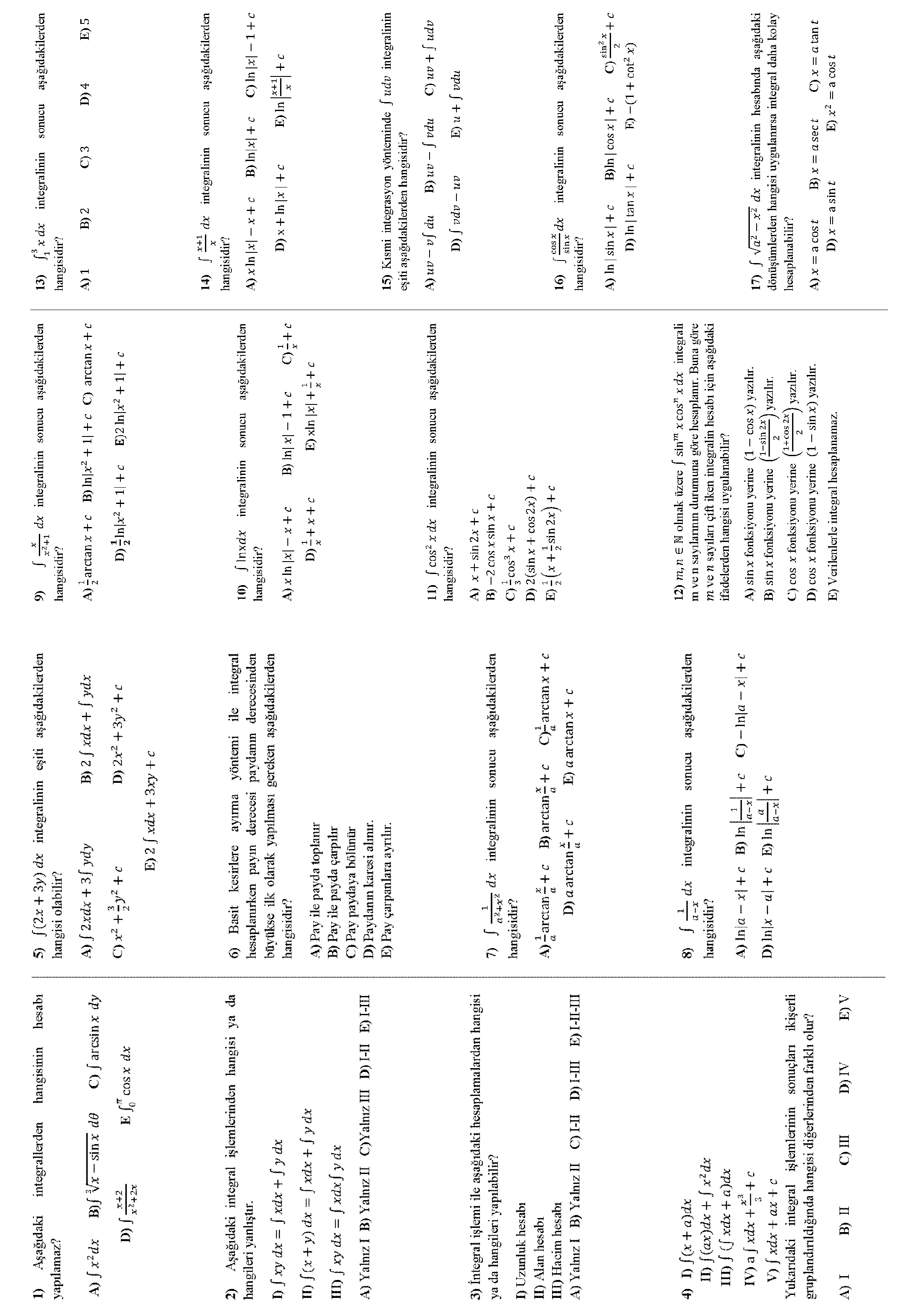 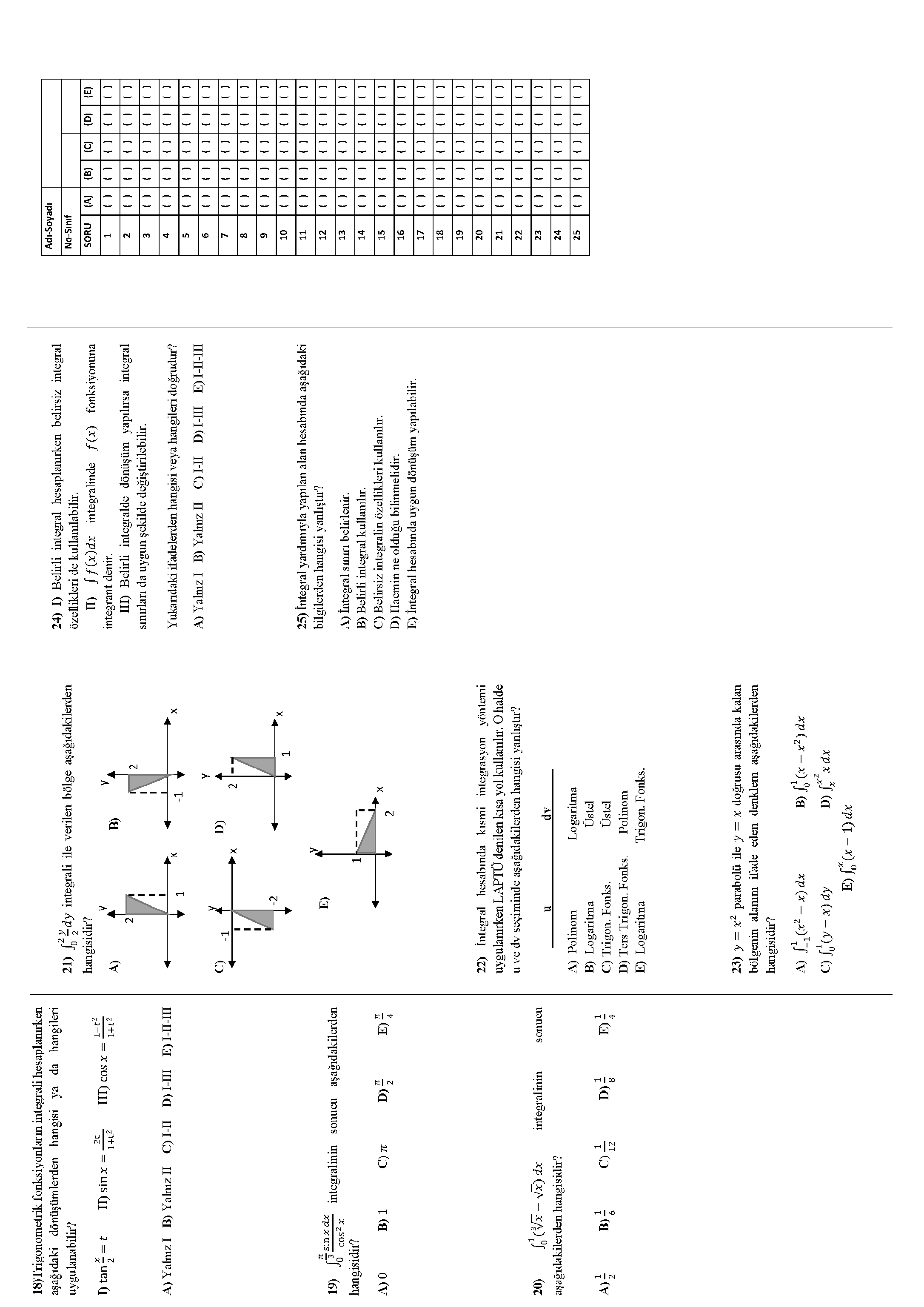 CinsiyetCinsiyetToplamKadınErkekToplamBölümMatematikFen Bilgisi481967MatematikFen Bilgisi10914123Toplam15733190Yeterlik12345678910111213141516171819202122232425ToplamY110100000000000000000000114Y2000001111111001111100101014Y3010110111110110100110000013Y400000000000010000011101005ModelTanımlamalarAICBICSSA BICLLNPRChddfpATek yönlü yapısal model5301,235548,005307,26-2574,6176---Bİki yönlü yapısal model5300,925586,665307,91-2562,468822.351.00CÜç yönlü yapısal model5302,925591,915309,99-2562,4689011.00XEn uygun model5280,835530,855286,94-2562,4677---MaddelerY1Y2Y3Y4Madde 1.82Madde 2.69Madde 3.47Madde 4.57Madde 5.67Madde 6.48Madde 7.64.54Madde 8.67.71Madde 9.82.76Madde 10.91.93Madde 11.69.71Madde 12.78Madde 13.61.76Madde 14.81Madde 15.57Madde 16.91.93Madde 17.88Madde 18.49Madde 19.18.01.64Madde 20.761.00Madde 21.84Madde 22.57Madde 23.92Madde 24.77.45Madde 25.47.41NoYanıtlarY1Y1Y1Y2Y2Y2Y3Y3Y3Y4Y4Y4NoYanıtlarTOYTOYTOYTOY2501110110011111110000100113.750.5948.571.5948.615.4062.400.36538111001000010001001000011141.000.0325.357.0322.154.10001.200.10007301100110101110111110011012.500.09011.786.9877.538.9103.600.01311210110110100111101001001013.750.6886.429.0276.462.3303.600.13716410111110101110101001011114.1000.9539.643.4877.538.1913.600.162CinsiyetOlasılıkSıra OrtalamasıSıra ToplamıUzY1Matematik.992150.6310092.50426.500*-10.349Y1Fen Bilgisi.18065.478052.50426.500*-10.349Y2Matematik.886148.699962.50556.500*-9.899Y2Fen Bilgisi.20766.528182.50556.500*-9.899Y3Matematik.104125.712682.50404.500*-10.449Y3Fen Bilgisi.87540.0415462.50404.500*-10.449Y4Matematik.063125.872663.00385.000*-10.387Y4Fen Bilgisi.76439.7515482.00385.000*-10.387BölümYeterliklerCinsiyetOlasılıkSıra OrtalamasıSıra ToplamıUZMatematik Y1Kadın.93635.021681.00407.000-.715Matematik Y1Erkek.88631.42597.00407.000-.715Matematik Y2Kadın.90533.971630.50454.500-.021Matematik Y2Erkek.83734.08647.50454.500-.021Matematik Y3Kadın.10033.261596.50420.500-.518Matematik Y3Erkek.11335.87681.50420.500-.518Matematik Y4Kadın.05033.481607.00431.000-.369Matematik Y4Erkek.09735.32671.00431.000-.369Fen BilgisiY1Kadın.19465.187105.00416.000*-2.888Fen BilgisiY1Erkek.07137.21521.00416.000*-2.888Fen BilgisiY2Kadın.21864.447023.50497.500*-2.155Fen BilgisiY2Erkek.12243.04602.50497.500*-2.155Fen BilgisiY3Kadın.86859.996538.50543.500-1.853Fen BilgisiY3Erkek.92877.681087.50543.500-1.853Fen BilgisiY4Kadın.76360.876634.50639.500-.998Fen BilgisiY4Erkek.77570.82991.50639.500-.998SınıfOlasılıkSıra OrtalamasıSdFarkMatematikY11.60518.9039.855*1-22-4MatematikY12.97237.9439.855*1-22-4MatematikY13.93231.4639.855*1-22-4MatematikY14.64411.8339.855*1-22-4MatematikY21.60616.40311.969*1-22-4MatematikY22.93638.46311.969*1-22-4MatematikY23.85631.36311.969*1-22-4MatematikY24.3338.83311.969*1-22-4MatematikY31.39549.1039.849*1-22-4MatematikY32.05129.8839.849*1-22-4MatematikY33.11537.3239.849*1-22-4MatematikY34.35555.1739.849*1-22-4MatematikY41.08447.9039.241*2-4MatematikY42.04329.8639.241*2-4MatematikY43.06038.1839.241*2-4MatematikY44.34053.5039.241*2-4Fen BilgisiY11.20866.0238.925*1-3Fen BilgisiY12.03946.2138.925*1-3Fen BilgisiY13.00034.1438.925*1-3Fen BilgisiY14.09947.0738.925*1-3Fen BilgisiY21.22665.1434.928-Fen BilgisiY22.14146.8634.928-Fen BilgisiY23.10543.6434.928-Fen BilgisiY24.10149.7134.928-Fen BilgisiY31.85958.2637.999*1-3Fen BilgisiY32.88472.0037.999*1-3Fen BilgisiY33.99985.1437.999*1-3Fen BilgisiY34.96483.2937.999*1-3Fen BilgisiY41.74959.8532.633-Fen BilgisiY42.86578.9332.633-Fen BilgisiY43.82970.9332.633-Fen BilgisiY44.81067.5032.633-rrYeterliklerYeterliklerYeterliklerYeterliklerrrY1Y2Y3Y4MatematikY1.826*.-996*.-972*MatematikY2.-834*.-808*MatematikY3.980*Fen BilgisiY1.861*.-652*.-333*Fen BilgisiY2.-530*.-444*Fen BilgisiY3.362*